SIXTH SUNDAY of EASTER                                                                                 May 15, 2023PRELUDE                                  Pastorella, BWV 590:  II			       Bach (1685-1750)     WELCOME & ANNOUNCEMENTSINTROIT                                       Now Enter In				   Hebble (1934-2020)CALL TO WORSHIP   Leader: Bless the Lord all people! Let the sound of God’s praise be heard!People: For God has brought us out to this spacious place!Leader: The Lord is risen!People: He is risen indeed! Leader: Let us worship God. MORNING PRAYER  OPENING HYMN 14	      For the Beauty of the Earth				      DixCALL TO CONFESSIONPRAYER OF CONFESSION     Eternal God, in whom we live and move and have our being, your face is hidden by our sins. Blind to the power of your promises, we agonize over decisions based on our own shortcomings. We fail to listen for your Call, distracted by the noises of the world. Forgive us, Lord, this and all our sin. In your great mercy, cleanse us and deliver us, that we may draw near to you and find in you our refuge and strength, through Jesus Christ your Son.SILENT PRAYERASSURANCE OF PARDON*GLORIA PATRI 581                                                                                                        GreatorexFIRST SCRIPTURE READING                                                                   Psalm 66:16-20 p. 460                                                                  SPECIAL MUSIC		         Intermezzo, Op. 116, no. 6		   Brahms (1833-1897)SECOND SCRIPTURE READING                                                             1 Peter 3:13-22 p. 985                                           SERMON                                All things being equal.                               Patrick Pettit, Interim Pastor     *AFFIRMATION OF FAITH	  The Apostles' Creed                    	             Hymnal p. 35    PRAYERS OF THE PEOPLE & THE LORD’S PRAYER*CLOSING HYMN 20	All Things Bright and Beautiful			                  Royal Oak*CHARGE and BENEDICTION  POSTLUDE                                 Pastorella, BWV 590:  IV					   Bach*Please stand if able	Hearing devices are available for your convenience.Please be aware that they do not function until after the service begins.  Today’s link is: https://www.youtube.com/watch?v=RKghx9-Wx9E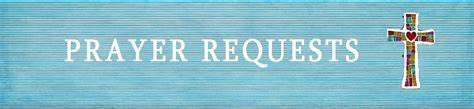 The Legacy: Mary June CookRegency at Augusta:  Edie LawrenceShenandoah Nursing Home: Rubye Schwab, Nancy GarberHome: Dick Huff, Mary Ultee, Mary Ann Maupin, Warner & Linda Sandquist, Cathy CunninghamFriends and Family: Erwin Berry (Joan), Bill Bromley, Jean Custen, Jerry Hughes, Sally McNeel, Bill Metzel (Joyce Tipton), Col. Stuart Roberts (Mark Henderson), Paul Watts, Bob Cash (Colleen Cash). Josh Slonaker, Beth Crickenberger, Barb Ostrander (Holly Bennett), Marty Rogers (sister of Cathy Cunningham)Military: Carson CraigChristian sympathy to the family of Walter “Walt” Lewis Flora who died May 5, 2023.Disciples’ Kitchen dates are May 30 and June 27.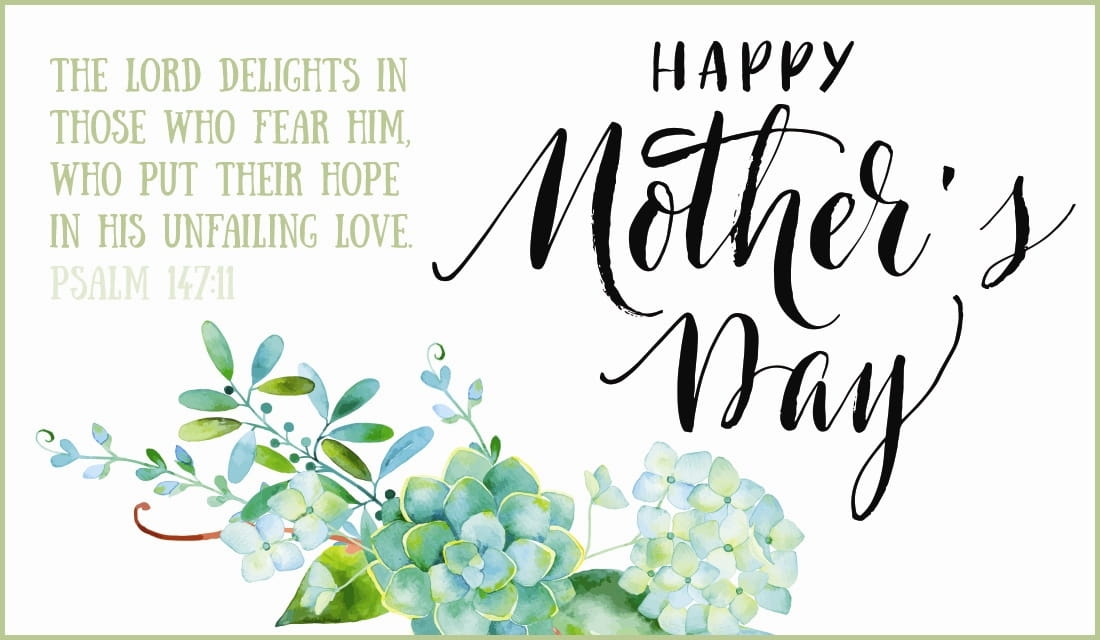                             FIRST PRESBYTERIAN CHURCHWAYNESBORO, VIRGINIA A community-minded congregation living out the love of Christ as we serve one another with humility, gentleness, and patience through God’s grace.May14, 2023  11:00 AM 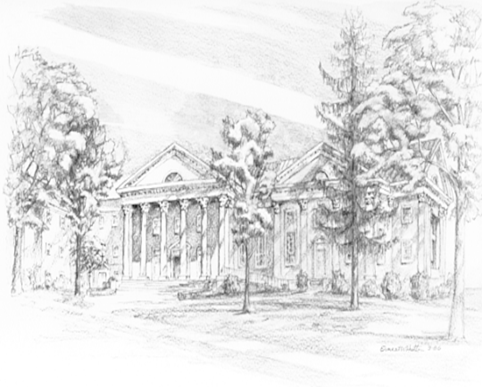 P.O. Box 877249 South Wayne AvenueWaynesboro, Virginia(540) 949-8366Church Website:  www.firstpresway.orgPreschool Website:  www.firstprespre.orgEmail:  church@firstpresway.com